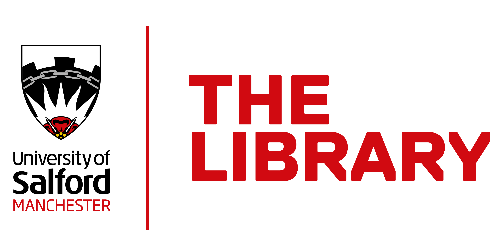 Summary of main changes from APA 6th to APA 7thThe University of Salford has changed its official referencing style used by most students to the APA 7th edition, from 1st September, 2021. The following is designed for returning students, and is a summary of the main changes from APA 6th to APA 7th. You can find more comprehensive guidance and further help on the Skills website:https://www.salford.ac.uk/skills/referencing/apa-7th-editionExample Reference ListAnderson, M. G. (2016). Zombie Sovereignty. Restoration: Studies in English Literary Culture, 1660-1700, 40(2), 105-115. https://www.jstor.org/stable/26419411   Aron, J. (2020) Survival in a zombie apocalypse. New Scientist, 246(3279), 30. https://doi.org/10.1016/S0262-4079(20)30816-2  Centers for Disease Control and Prevention. (2021, 23 February). Zombie Preparedness. https://www.cdc.gov/cpr/zombie/index.htm Comentale, E. P., & Jaffe, A. (2014). The year's work at the Zombie Research Center. Indiana University Press. https://ebookcentral.proquest.com/lib/salford/reader.action?docID=1873253 Davis, E. W. (1983a). The ethnobiology of the Haitian zombi. Journal of Ethnopharmacology, 9(1), 85-104. https://doi.org/10.1016/0378-8741(83)90029-6 Davis, E. W. (1983b). Preparation Of The Haitian Zombi Poison. Botanical Museum Leaflets, Harvard University, 29(2), 139-149. http://www.jstor.org/stable/41762846  Golbeck, J. (2013). Case Study: Social Network Strategies for Surviving the Zombie Apocalypse. In J. Golbeck (Ed.), Analyzing the Social Web (pp. 237-247). Morgan Kaufmann. https://doi.org/10.1016/B978-0-12-405531-5.00017-1 Miranda Filho, L. H., Ribeiro, B. V., Rocha, P. M. M., Santos, D. D. A., & de Sena, N. C. (2020). Surviving the Zombie Apocalypse: A Population Dynamics Based Approach. Revista Brasileira de Ensino de Física, 42, Article e20200071. https://doi.org/10.1590/1806-9126-rbef-2020-0071 Neidleman, J., Luo, X., Frouard, J., Xie, G., Gill, G., Stein, E. S., McGregor, M., Ma, T., George, A. F., Kosters, A., Greene, W. C., Vasquez, J., Ghosn, E., Lee, S., & Roan, N. R. (2020). SARS-CoV-2-Specific T Cells Exhibit Phenotypic Features of Helper Function, Lack of Terminal Differentiation, and High Proliferation Potential. Cell Reports Medicine, 1(6), Article 100081. https://doi.org/10.1016/j.xcrm.2020.100081 Pegg, S. (2008, 4 November). The dead and the quick. The Guardian. https://www.theguardian.com/media/2008/nov/04/television-simon-pegg-dead-set Saygili, Y., Stojanovic, M., Kim, H.-S., Teuscher, J., Scopelliti, R., Freitag, M., Zakeeruddin, S. M., Moser, J.-E., Graetzel, M., & Hagfeldt, A. (2020). Liquid State and Zombie Dye Sensitized Solar Cells with Copper Bipyridine Complexes Functionalized with Alkoxy Groups. Journal of Physical Chemistry C, 124(13), 7071-7081. https://doi.org/10.1021/acs.jpcc.0c00671 Schweitzer, D. (2018). Going Viral: Zombies, Viruses, and the End of the World. Rutgers University Press. http://www.jstor.org/stable/j.ctt1t6p7jg Scrivner, C., Johnson, J. A., Kjeldgaard-Christiansen, J., & Clasen, M. (2020). Pandemic practice: Horror fans and morbidly curious individuals are more psychologically resilient during the COVID-19 pandemic. Personality and Individual Differences, Article 110397. https://doi.org/10.1016/j.paid.2020.110397  Worldometer. (n.d.). World Population Clock. Retrieved 17 August, 2021, from https://www.worldometers.info/world-population/APA 6thAPA 7thIn-Text CitationsIn-Text CitationsIf a work has 3, 4 or 5 authors, all were named in the first citation, e.g.(Underwood, Shelbourn, Fleming, Heywood, & Roberts, 2018).Subsequent citations are abbreviated to the first author followed by et al., e.g.(Underwood et al., 2018).For works with 3 or more authors, include the name of only the first author and the abbreviation “et al.” in every in-text citation, even the first time a citation appears, e.g.(Underwood et al., 2018)Disambiguate citations by adding more names until they are unique.ReferencesReferencesIf a work has 8 or more authors, the first 6 were listed, then follow with a comma then an ellipsis (...), then the last author's name, e.g.Owen, R., Amor, R., Palmer, M., Dickinson, J., Tatum, C., Kazi, A., . . . East, B. List up to 20 authors, e.g.Owen, R., Amor, R., Palmer, M., Dickinson, J., Tatum, C., Kazi, A., Prins, M., Kiviniemi, A. O., & East, B.If there are 21 or more authors, list the first 19 authors’ names, then an ellipsis, then the final author’s name, e.g.Holmes, E. A., O'Connor, R. C., Perry, V. H., Tracey, I., Wessely, S., Arseneault, L., Ballard, C., Christensen, H., Cohen Silver, R., Everall, I., Ford, T., John, A., Kabir, T., King, K., Madan, I., Michie, S., Przybylski, A. K., Shafran, R., Sweeney, A., ... Bullmore, E.References for books required the place of publication and the publisher, e.g.London: Blackwell.The place of publication is no longer required, e.g.Blackwell.If the author and publisher are the same, both were included in the reference, e.g.British Standards Institution. (2005). Acoustics: guidelines for noise control in offices and workrooms by means of acoustical screens (BS EN ISO; 17624:2004). London: British Standards Institution.If the author and publisher are the same, the publisher does not have to included, e.g.British Standards Institution. (2005). Acoustics: guidelines for noise control in offices and workrooms by means of acoustical screens (BS EN ISO; 17624:2004).Where e-journals use article numbers instead of page numbers, these were treated as page numbers, e.g. e20200071.Article numbers now have the word “Article” before them, e.g.
Article e20200071.If a work has a DOI, it was included with the label doi: preceding it, e.g.doi:10.1680/jmacr.16.00319The label doi: is no longer used.DOIs now begin with the prefix https://doi.org/ 
e.g.https://doi.org/10.1680/jmacr.16.00319URLs were always preceded with “Retrieved from”, e.g.Retrieved from http://usir.salford.ac.uk/9607/ URLs are no longer preceded with “Retrieved from”, e.g. http://usir.salford.ac.uk/9607/ A retrieval date was not required for URLs.A retrieval date is required for URLs that are updated frequently and are not archived (e.g. a Facebook page). It is preceded by the word “Retrieved” and followed by “from”, then the URL, e.g.Retrieved 17 August, 2021, from https://www.worldometers.info/world-population/URLs should not be live hyperlinks.URLs should now be live hyperlinks, if the work is going to be read online.If the work will appear in print format only, the URL should not be live.